PREZYDENT MIASTA RADOMIAPROJEKTWIELOLETNIA PROGNOZA FINANSOWA 
GMINY MIASTA RADOMIA 
NA LATA 2017-2037Radom, listopad 2016 roku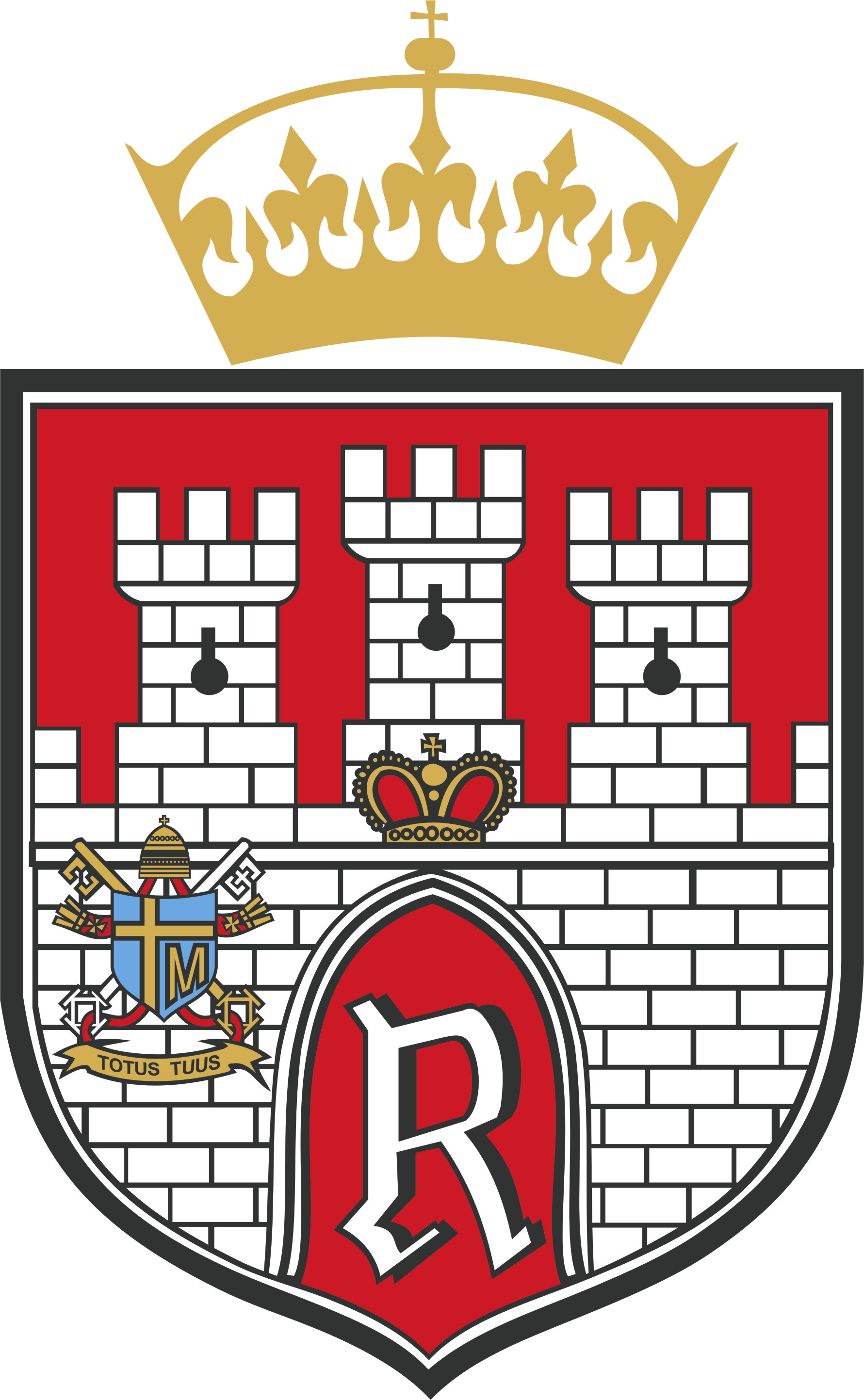 